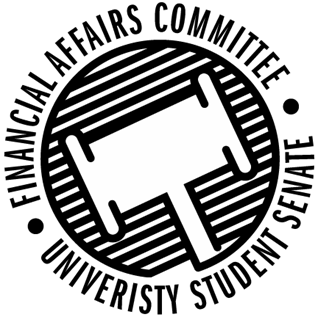 Meeting Agenda3:30 PM White Pine Room, Memorial Student Center50th Congress October 18th, 2019Call to Order3:37 PMRoll CallWords of WisdomDirector Gentz“You must have confidence in your competence” – Elijah CummingsNominated DumkeApproval of the Minutes 10-11-19Approved 3-0Unfinished Business Contingency I RulesMove to Postpone by Dumke, Seconded by Vice President JohnsonApproved 4-0New Business Contingency I Hearings3:45 – Marketing & Business Education AssociationPresent3:50 – Her CampusPresent3:55 – Industrial Designers Society of AmericaPresent4:05 – JujitsuPresent4:10 – Tabletop GamesPresent4:15 – School Counselling OrganizationPresent4:20 – ISPPresent4:25 – Women’s RugbyPresent4:30 – Stout Retail AssociationNot Present4:35 – Model UNPresentContingency I DeliberationsAnnouncementsAdjournMoved by Director Kangas, Seconded by Vice President JohnsonApproved 2-1-1Adjourned @ 4:56 PMApril 12, 2019Present Absent Excused Director Gentz XVice Chair Halbach  XSenator DumkeXSenator PenoskeXAdvisor Lee X President CanonXVice President JohnsonXDirector KangasX